                                                         Приложение к                                                                                                     Постановлению Администрации                                                                           Кривошеинского района                                                                      от 26.09.2014 № 659АДМИНИСТРАТИВНЫЙ РЕГЛАМЕНТпредоставления муниципальной услуги «Перевод земель или земельных участков, находящихся в муниципальной собственности, в составе таких земель из одной категории в другую, за исключением земель сельскохозяйственного назначения»1. Общие положенияПредмет регулирования административного регламентапредоставления муниципальной услугиАдминистративный регламент предоставления муниципальной услуги по переводу земель или земельных участков, находящихся в муниципальной собственности, в составе таких земель из одной категории в другую, за исключением земель сельскохозяйственного назначения (далее – административный регламент) устанавливает стандарт предоставления муниципальной услуги по переводу земель или земельных участков, находящихся в муниципальной собственности, в составе таких земель из одной категории в другую, за исключением земель сельскохозяйственного назначения (далее – муниципальная услуга) на территории муниципального образования Кривошеинский район, состав, последовательность и сроки выполнения административных процедур (действий) по предоставлению муниципальной услуги, требования к порядку их выполнения, формы контроля за исполнением административного регламента, досудебный (внесудебный) порядок обжалования решений и действий (бездействия) Администрации Кривошеинского района, должностных лиц Администрации Кривошеинского района, либо муниципальных служащих.Круг заявителейЗаявителями по муниципальной услуге являются физические лица и юридические лица, индивидуальные предприниматели, либо их уполномоченные представители (далее – заявитель).Требования к порядку информирования
о предоставлении муниципальной услугиИнформирование граждан о порядке предоставления муниципальной услуги обеспечивается муниципальными служащими, специалистами Администрации Кривошеинского района, многофункционального центра предоставления государственных и муниципальных услуг (далее – МФЦ) (при наличии соглашения о взаимодействии между Администрацией Кривошеинского района и МФЦ).Основными требованиями к информированию граждан о порядке предоставления муниципальной услуги являются достоверность предоставляемой информации, четкость в изложении информации, полнота и оперативность информирования.Информация о месте нахождения Администрации Кривошеинского района, специалиста, ответственного за предоставление муниципальной услуги, почтовый адрес, официальный сайт в информационно-телекоммуникационной сети «Интернет» (далее – сеть Интернет), информация о графике  работы, телефонных номерах и адресах электронной почты представлена в Приложении 1 к административному регламенту.Информация о месте нахождения, графике работы Администрации Кривошеинского района и специалиста, ответственного за предоставление муниципальной услуги, о порядке предоставления муниципальной услуги размещена на официальном сайте муниципального образования Кривошеинский район в сети Интернет (http://kradm.tomsk.ru), в государственной информационной системе «Портал государственных и муниципальных услуг Томской области» (http://pgs.tomsk.gov.ru) (далее – Портал государственных и муниципальных услуг Томской области), в федеральной государственной информационной системе «Единый портал государственных и муниципальных услуг (функций)» (http://www.gosuslugi.ru) (далее – Единый портал государственных и муниципальных услуг (функций)), а также предоставляется по телефону и электронной почте.На официальном сайте муниципального образования Кривошеинский район, в сети Интернет размещена следующая информация:1) наименование и почтовый адрес Администрации Кривошеинского района;2) номера телефонов Администрации Кривошеинского района и специалиста, ответственного за предоставление муниципальной услуги;3) график работы Администрации Кривошеинского района и специалиста, ответственного за предоставление муниципальной услуги;4) требования к письменным запросам заявителей о предоставлении информации о порядке предоставления муниципальной услуги;5) перечень документов, необходимых для получения муниципальной услуги;6) выдержки из законодательных и иных нормативных правовых актов, содержащих нормы, регулирующие деятельность по предоставлению муниципальной услуги;7) текст административного регламента с приложениями;8) краткое описание порядка предоставления муниципальной услуги;9) образцы оформления документов, необходимых для получения муниципальной услуги, и требования к ним;10) перечень типовых, наиболее актуальных вопросов граждан, касающихся порядка и условий предоставления муниципальной услуги и относящихся к компетенции Администрации Кривошеинского района, и ответы на них.Информацию о порядке получения муниципальной услуги, а также о месте нахождения, контактных телефонах (телефонах для справок), адресах электронной почты, графике работы, сведения об органах и организациях, участвующих в предоставлении муниципальной услуги или являющихся источником получения информации, заявитель может получить:1) лично при обращении к должностному лицу Администрации Кривошеинского района;2) по контактному телефону в часы работы Администрации Кривошеинского района, указанные в Приложении 1 к административному регламенту;3) посредством электронного обращения на адрес электронной почты, указанный в Приложении 1 к административному регламенту;4) посредством почтового обращения на адрес почты, указанный в Приложении 1 к административному регламенту;5) в сети Интернет на официальном сайте муниципального образования Кривошеинский район: (http://kradm.tomsk.ru);6) на информационных стендах в Администрации Кривошеинского района по адресу, указанному в Приложении 1 к административному регламенту;7) посредством Портала государственных и муниципальных услуг Томской области;8) посредством Единого портала государственных и муниципальных услуг (функций);9) при обращении в МФЦ.Информационные стенды оборудованы рядом с кабинетом специалиста, ответственного за предоставление муниципальной услуги. На информационных стендах размещена следующая обязательная информация:1) почтовый адрес Администрации Кривошеинского района;2) адрес официального сайта муниципального образования Кривошеинский район в сети Интернет;3) справочные номера телефонов Администрации Кривошеинского района и специалиста, ответственного за предоставление муниципальной услуги;4) графики работы Администрации Кривошеинского района и специалиста, ответственного за предоставление муниципальной услуги;5) выдержки из правовых актов, содержащих нормы, регулирующие деятельность по предоставлению муниципальной услуги;6) перечень документов, необходимых для получения муниципальной услуги;7) образец оформления заявления.Обращения по контактному телефону по вопросам информирования о порядке предоставления муниципальной услуги принимаются в соответствии с графиком работы Администрации Кривошеинского района, представленному в Приложении 1 к административному регламенту.Ответ на телефонный звонок содержит информацию о наименовании муниципального образования, в которое обратился гражданин, фамилии, имени, отчестве (при наличии) и должности специалиста,  принявшего телефонный звонок.При ответах на телефонные звонки и устные обращения  специалисты Администрации Кривошеинского района, обязаны предоставлять информацию по следующим вопросам:1) о месте предоставления муниципальной услуги и способах проезда к нему;2) графике приема граждан по вопросам предоставления муниципальной услуги;3) о входящих номерах, под которыми зарегистрированы в системе делопроизводства Администрации Кривошеинского района поступившие документы.4) о нормативных правовых актах, регулирующих предоставление муниципальной услуги (наименование, номер, дата принятия нормативного акта);5) о перечне документов, необходимых для получения муниципальной услуги;6) о сроках рассмотрения документов;7) о сроках предоставления муниципальной услуги;8) о месте размещения на официальном сайте муниципального образования Кривошеинский район в сети Интернет информации по вопросам предоставления муниципальной услуги;При общении с гражданами (по телефону или лично) специалисты Администрации Кривошеинского района относятся корректно и внимательно к гражданам, не унижая их чести и достоинства. Устное информирование о порядке предоставления муниципальной услуги проводится с использованием официально-делового стиля речи.При личном обращении заявителя за информацией специалисты Администрации Кривошеинского района обязаны принять его в соответствии с графиком работы. Продолжительность приема при личном обращении не более 15 минут. Время ожидания в очереди при личном обращении не должно превышать 15 минут.Если для подготовки ответа на устное обращение требуется более 15 минут, специалист Администрации Кривошеинского района, осуществляющий устное информирование, предлагает заявителю назначить другое удобное для него время для устного информирования, либо направить заявителю письменный ответ посредством почтового отправления, либо в электронной форме.Письменное информирование заявителя осуществляется при получении от него письменного обращения лично или посредством почтового отправления, обращения в электронной форме о предоставлении информации по вопросам предоставления муниципальной услуги, сведений о ходе предоставления муниципальной услуги. Письменное обращение регистрируется в день поступления в Администрацию Кривошеинского района.При обращении за информацией в письменной форме посредством почтового отправления ответ направляется в виде почтового отправления в адрес заявителя в течение 15 рабочих дней со дня регистрации обращения в Администрации Кривошеинского района. При обращении за информацией по электронной почте, в том числе с использованием Единого портала государственных и муниципальных услуг (функций), ответ направляется по адресу электронной почты, указанному в обращении, в течение 15 рабочих дней со дня регистрации обращения в Администрацию Кривошеинского района.2. Стандарт предоставления муниципальной услугиНаименование муниципальной услугиМуниципальная услуга по переводу земель или земельных участков, находящихся в муниципальной собственности, в составе таких земель из одной категории в другую, за исключением земель сельскохозяйственного назначения.Наименование органа, предоставляющего муниципальную услугуПредоставление муниципальной услуги осуществляется Администрацией Кривошеинского района.Непосредственно предоставление муниципальной услуги осуществляют специалисты Администрацией Кривошеинского района.Органы и организации, участвующие в предоставлении муниципальной услуги:Управление Федеральной налоговой службы по Томской области;Управление Федеральной службы государственной регистрации, кадастра и картографии по Томской области;Филиал Федерального государственного бюджетного учреждения «Федеральная кадастровая палата Федеральной службы государственной регистрации, кадастра и картографии» по Томской области;Орган, осуществляющий государственную экологическую экспертизу, в случае если проведение такой экспертизы предусмотрено федеральными законами;Областное государственное учреждение «Томский областной многофункциональный центр по предоставлению государственных и муниципальных услуг».В целях получения информации и документов, необходимых для предоставления муниципальной услуги, осуществляется межведомственное взаимодействие с:Управлением Федеральной налоговой службы по Томской области;Управлением Федеральной службы государственной регистрации, кадастра и картографии по Томской области;Филиалом Федерального государственного бюджетного учреждения «Федеральная кадастровая палата Федеральной службы государственной регистрации, кадастра и картографии» по Томской области;Органом, осуществляющим государственную экологическую экспертизу, в случае если проведение такой экспертизы предусмотрено федеральными законами.           25. Администрация Кривошеинского района не вправе требовать от заявителя осуществления действий, в том числе согласований, необходимых для получения муниципальной услуги и связанных с обращением в иные государственные органы (органы местного самоуправления) и организации, за исключением получения услуг, включенных в перечень услуг, которые являются необходимыми и обязательными для предоставления государственных услуг, утверждённый решением Думы Кривошеинского района от 28.06.2012 № 186 «Об утверждении перечня услуг, которые являются необходимыми и обязательными для предоставления муниципальных услуг Администрацией Кривошеинского района и порядка определения размера платы за их оказание».Результат предоставления муниципальной услуги         26. Результатом предоставления муниципальной услуги являются:постановление Администрации Кривошеинского района о переводе земель или земельных участков в составе таких земель из одной категории в другую (далее – постановление о переводе земель или земельных участков);постановление Администрации Кривошеинского района об отказе в переводе земель или земельных участков в составе таких земель из одной категории в другую (далее – постановление об отказе в переводе земель или земельных участков);уведомление об отказе в рассмотрении ходатайства о переводе земель или земельных участков в составе таких земель из одной категории в другую.27. Постановление о переводе земель или земельных участков должно содержать следующие сведения:1) основания изменения категории земель;2) границы и описание местоположения земель, для земельных участков также их площадь и кадастровые номера;3) категория земель, перевод из которой осуществляется;4) категория земель, перевод в которую осуществляется.Постановление о переводе земель или земельных участков не может быть принято на определенный срок.Срок предоставления муниципальной услуги            28. Срок предоставления муниципальной услуги не может превышать 75 рабочих дней со дня регистрации обращения заявителя с учетом необходимости обращения в организации, участвующие в предоставлении муниципальной услуги.            29. Выдача (направление) постановления о переводе земель или земельных участков либо постановления об отказе в переводе земель или земельных участков (далее – постановление о переводе (об отказе в переводе) земель или земельных участков) осуществляется в срок, не превышающий 14 рабочих дней со дня принятия такого постановления.Перечень нормативных правовых актов, регулирующих отношения, возникающие в связи с предоставлением муниципальной услуги, с указанием их реквизитов и источников официального опубликования          30. Предоставление муниципальной услуги осуществляется в соответствии с:– Земельным кодексом Российской Федерации от 25.10.2001 №136-ФЗ  // «Собрание законодательства Российской Федерации», 29.10.2001, № 44, 
ст. 4147;– Федеральным законом Российской Федерации от 21.12.2004 
№172-ФЗ «О переводе земель или земельных участков из одной категории в другую» // «Собрание законодательства Российской Федерации», 27.12.2004, №52 (часть 1), ст. 5276;– приказом Минприроды Российской Федерации от 10.11.2011 №882 «Об утверждении содержания ходатайства о переводе земель водного фонда в земли другой категории и составе прилагаемых к нему документов» // Бюллетень нормативных актов федеральных органов исполнительной власти, №12, 19.03.2012- Федеральным законом от 27.07.2010 № 210-ФЗ «Об организации предоставления государственных и муниципальных услуг».Исчерпывающий перечень документов, необходимых в соответствии с законодательными или иными нормативными правовыми актами Российской Федерации для предоставления муниципальной услуги подлежащих представлению заявителем, способы их получения заявителем, в том числе в электронной форме, порядок их представления          31. Для предоставления муниципальной услуги заявитель представляет ходатайство о переводе земель из одной категории в другую или ходатайство о переводе земельных участков из состава земель одной категории в другую  по форме согласно Приложению 2 к административному регламенту (далее – ходатайство). К ходатайству прикладываются следующие документы:а) копия документа, удостоверяющего личность заявителя, являющегося физическим лицом;б) копия документа, удостоверяющего права (полномочия) представителя физического или юридического лица, если с заявлением обращается представитель заявителя (заявителей);в) согласие правообладателя земельного участка на перевод земельного участка из состава земель одной категории в другую.         32. В ходатайстве указываются:1) кадастровый номер земельного участка;2) категория земель, в состав которых входит земельный участок, и категория земель, перевод в состав которых предполагается осуществить;3) обоснование перевода земельного участка из состава земель одной категории в другую;4) права на земельный участок.         33. При подаче ходатайства и прилагаемых к нему документов лично заявитель предъявляет специалисту Администрации, осуществляющему прием документов, оригиналы документов, указанных в подпунктах «а» и «б» пункта 31 настоящего Административного регламента, для сверки.        34. Форма ходатайства доступна для копирования и заполнения в электронном виде на Портале государственных и муниципальных услуг Томской области, на Едином портале государственных и муниципальных услуг (функций), на официальном сайте муниципального образования Кривошеинский район (http://kradm.tomsk.ru).        35. В бумажном виде форма ходатайства может быть получена непосредственно в Администрации Кривошеинского района по адресу, указанному в Приложении 1 административного регламента.        36. Ходатайство и прилагаемые к нему документы предоставляются в Администрацию Кривошеинского района с использованием электронной почты, Портала государственных и муниципальных услуг Томской области, Единого портала государственных и муниципальных услуг (функций), почтовым отправлением, при личном обращении, а также посредством обращения за получением муниципальной услуги в МФЦ.         37. Если ходатайство и прилагаемые к нему документы направляются посредством почтового отправления, подлинность подписи заявителя на таком запросе и верность копий документов, прилагаемых к такому запросу, должны быть засвидетельствованы в соответствии с законодательством.         38. В случае направления ходатайства в электронной форме заявитель вправе приложить к такому обращению необходимые документы в электронной форме.Перечень услуг, которые являются необходимыми и обязательными для предоставления муниципальной услуги, в том числе сведения о документе (документах), выдаваемом (выдаваемых) организациями, участвующими в предоставлении муниципальной услуги         39. Услуг, которые являются необходимыми и обязательными для предоставления муниципальной услуги, нет.Размер государственной пошлины или иной платы, взимаемой за предоставление муниципальной услуги         40. Муниципальная услуга предоставляется бесплатно.Исчерпывающий перечень документов, необходимых в соответствии с законодательными или иными нормативными правовыми актами для предоставления муниципальной услуги, которые находятся в распоряжении государственных органов, органов местного самоуправления и иных органов, участвующих в предоставлении муниципальных услуг, и которые заявитель вправе представить, а также способы их получения заявителями, в том числе в электронной форме, порядок их представления         41. Перечень документов, необходимых для предоставления муниципальной услуги и, которые находятся в распоряжении органов и организаций:а) выписка из Единого государственного реестра индивидуальных предпринимателей - в отношении индивидуальных предпринимателей;б) выписка из Единого государственного реестра юридических лиц - в отношении юридических лиц;в) выписка из Единого государственного реестра прав на недвижимое имущество и сделок с ним о правах на земельный участок, перевод которого из состава земель одной категории в другую предполагается осуществить;г) выписка из государственного кадастра недвижимости относительно сведений о земельном участке, перевод которого из состава земель одной категории в другую предполагается осуществить, или кадастровый паспорт такого земельного участка.д) заключение государственной экологической экспертизы в случае, если ее проведение предусмотрено федеральными законами.Заявитель вправе представить указанные документы в Администрацию Кривошеинского района по собственной инициативе.          42. Администрация Кривошеинского района не вправе требовать от заявителя:представления документов и информации или осуществления действий, представление или осуществление которых не предусмотрено нормативными правовыми актами, регулирующими отношения, возникающие в связи с предоставлением муниципальной услуги;представления документов и информации, в том числе подтверждающих внесение заявителем платы за предоставление муниципальной услуги, которые находятся в распоряжении федеральных органов исполнительной власти, органов государственных внебюджетных фондов, исполнительных органов государственной власти субъекта Российской Федерации, органов местного самоуправления либо подведомственных государственным органам или органам местного самоуправления организаций, участвующих в предоставлении муниципальной услуги, в соответствии с нормативными правовыми актами Российской Федерации, нормативными правовыми актами субъектов Российской Федерации, муниципальными правовыми актами, за исключением документов, включенных в определенный частью 6 статьи 7 Федерального закона от 27.07.2010 №210-ФЗ «Об организации предоставления государственных и муниципальных услуг» перечень документов.Исчерпывающий перечень оснований для отказа в приеме документов, необходимых для предоставления муниципальной услуги          43. Оснований для отказа в приеме документов, необходимых для предоставления муниципальной услуги, законодательством Российской Федерации не предусмотрено.Исчерпывающий перечень оснований для отказа в предоставлении муниципальной услуги          44. Основания для отказа в предоставлении муниципальной услуги:1) установление в соответствии с федеральными законами ограничения перевода земель или земельных участков в составе таких земель из одной категории в другую либо запрета на такой перевод;2) наличие отрицательного заключения государственной экологической экспертизы в случае, если ее проведение предусмотрено федеральными законами;3) установление несоответствия испрашиваемого целевого назначения земель или земельных участков утвержденным документам территориального планирования и документации по планировке территории, землеустроительной документации.          45. Основаниями для отказа в рассмотрении ходатайства и прилагаемых к нему документов являются:1) обращение за предоставлением муниципальной услуги ненадлежащего лица;2) состав, форма или содержание прилагаемых к ходатайству документов не соответствуют требованиям земельного законодательства.          46. В соответствии с законодательством Российской Федерации оснований для приостановления муниципальной услуги не предусмотрено.Максимальный срок ожидания в очереди при подаче запроса о предоставлении муниципальной услуги и при получении результата предоставления таких услуг         47. Максимальный срок ожидания в очереди при личной подаче ходатайства и прилагаемых к нему документов  не больше 15 минут.         48. Максимальный срок ожидания в очереди при получении результата предоставления муниципальной услуги не должен превышать 15 минут.Срок регистрации запроса заявителя о предоставлении муниципальной услуги, в том числе в электронной форме         49. Ходатайство и прилагаемые к нему документы на бумажном носителе регистрируются в день их представления в Администрацию Кривошеинского района. При поступлении ходатайства и прилагаемых к нему документов в нерабочее время регистрация осуществляется в первый рабочий день, следующий за днем их поступления.         50. Регистрация ходатайства и прилагаемых к нему документов, направленных в форме электронного документа через Единый портал государственных и муниципальных услуг (функций), Портал государственных и муниципальных услуг Томской области, осуществляется не позднее 1 рабочего дня, следующего за днем их поступления в Администрацию Кривошеинского района.Требования к помещениям, в которых предоставляется муниципальная услуга, к залу ожидания, местам для заполнения запросов о предоставлении муниципальной услуги, информационным стендам с перечнем документов, необходимых для предоставления муниципальной услуги, и образцами их заполнения         51. Предоставление муниципальной услуги осуществляется в специально выделенном для этой цели помещении.          52. Возле здания (строения), в котором размещено помещение приема и выдачи документов, организована стоянка (парковка) для личного автомобильного транспорта, бесплатная для заявителей. Для парковки специальных автотранспортных средств инвалидов на стоянке выделено место, которое не должны занимать иные транспортные средства.          53. Вход в помещение приема и выдачи документов обеспечивает свободный доступ заявителей, оборудован удобной лестницей с поручнями, широкими проходами, а также пандусами для передвижения кресел-колясок.           54. На первом этаже Администрации Кривошеинского района размещена информационная табличка (вывеска), содержащая следующую информацию:наименование Администрации Кривошеинского района;место нахождения и юридический адрес;режим работы;номера телефонов для справок;адрес официального сайта муниципального образования Кривошеинский район.55. Фасад здания оборудован осветительными приборами, позволяющими посетителям ознакомиться с информационными табличками.         56. Для  инвалидов и лиц с ограниченными возможностями центральный вход в здание, где расположено место предоставления муниципальной услуги, оборудован кнопкой вызова специалиста для оказания необходимой помощи.         57. Помещения приема и выдачи документов  предусматривают места для ожидания, информирования и приема заявителей.         58. В местах для информирования обеспечен доступ граждан для ознакомления с информацией не только в часы приема заявлений, но и в рабочее время, когда прием заявителей не ведется.         59. В помещении приема и выдачи документов организована работа справочных окон (рабочих мест), в количестве, обеспечивающем потребности граждан, но не менее одного.         60. Характеристики помещений приема и выдачи документов в части объемно-планировочных и конструктивных решений, освещения, пожарной безопасности, инженерного оборудования соответствуют требованиям нормативных документов, действующих на территории Российской Федерации.          61. Помещения приема выдачи документов оборудованы стендами (стойками), содержащими информацию о порядке предоставления муниципальных услуг.          62. В местах для ожидания установлены стулья (кресельные секции, кресла) для заявителей.В помещении приема и выдачи документов выделено место для оформления документов, предусматривающее столы (стойки) с бланками заявлений и канцелярскими принадлежностями.          63. Информация о фамилии, имени, отчестве и должности специалиста Администрации Кривошеинского района размещена на информационной табличке при входе в кабинет специалиста.Показатели доступности и качества муниципальной услуги (возможность получения информации о ходе предоставления муниципальной услуги, возможность получения услуги в электронной форме или в многофункциональных центрах предоставления муниципальных услуг           64. Показателями доступности и качества муниципальной услуги являются:достоверность предоставляемой гражданам информации;полнота информирования граждан;наглядность форм предоставляемой информации об административных процедурах;удобство и доступность получения информации заявителями о порядке предоставления муниципальной услуги;соблюдение сроков исполнения отдельных административных процедур и предоставления муниципальной услуги в целом;соблюдение требований к размеру платы за предоставление муниципальной услуги;соблюдений требований стандарта предоставления муниципальной услуги;отсутствие обоснованных жалоб на решения, действия (бездействие) Администрации Кривошеинского района, должностных лиц Администрации Кривошеинского района, либо муниципальных служащих при предоставления муниципальной услуги;полнота и актуальность информации о порядке предоставления муниципальной услуги.            65. При получении муниципальной услуги заявитель осуществляет не более двух взаимодействий с должностными лицами, в том числе:- при подаче ходатайства и прилагаемых к нему документов и получении результата предоставления муниципальной услуги заявителем лично, в том числе через МФЦ – не более 2 раз;- при подаче ходатайства и прилагаемых к нему документов с использованием электронной почты, Портала государственных и муниципальных услуг Томской области, Единого портала государственных и муниципальных услуг (функций), почтовым отправлением – непосредственное взаимодействие не требуется.           66. Продолжительность каждого взаимодействия не должна превышать 15 минут.Иные требования, в том числе учитывающие особенности предоставления муниципальной услуги в многофункциональных центрах предоставления государственных и муниципальных услуг и особенности предоставления муниципальной услуги в электронной форме           67. Заявителю предоставляется возможность получения муниципальной услуги с использованием электронной почты, Портала государственных и муниципальных услуг Томской области, Единого портала государственных и муниципальных услуг (функций), почтовым отправлением, а также посредством обращения за получением муниципальной услуги в МФЦ.           68. При оказании муниципальной услуги заявителю обеспечивается возможность получения информации о ходе предоставления муниципальной услуги на официальном сайте муниципального образования Кривошеинский район, а также посредством Портала государственных и муниципальных услуг Томской области, Единого портала государственных и муниципальных услуг (функций).           69. Прием ходатайства и прилагаемых к нему документов, и выдача  результата предоставления муниципальной услуги осуществляется в МФЦ в соответствии с заключенными в установленном порядке соглашениями о взаимодействии.             70. В МФЦ осуществляется прием и выдача документов только при личном обращении заявителя.             71. Прием заявителей в МФЦ осуществляется в соответствии с графиком (режимом) работы МФЦ.             72. Заявители помимо личной подачи ходатайства и прилагаемых к нему документов, имеют право направить их в электронной форме посредством электронной почты, Единого портала государственных и муниципальных услуг (функций), Портала государственных и муниципальных услуг Томской области.            73. Ходатайство и каждый из прилагаемых к нему документов, направленные по электронной почте либо через Единый портал государственных и муниципальных услуг (функций), Портал государственных и муниципальных услуг Томской области, должны быть подписаны электронной подписью в соответствии с законодательством Российской Федерации.           74. При предоставлении муниципальной услуги в электронной форме с использованием Единого портала государственных и муниципальных услуг (функций), Портала государственных и муниципальных услуг Томской области заявителю предоставляется возможность:а) ознакомления с формой ходатайства и обеспечение доступа к ней для копирования и заполнения в электронном виде;б) предоставления ходатайства и прилагаемых к нему документов в электронном виде; в) осуществления мониторинга хода предоставления муниципальной услуги.В случае поступления ходатайства и прилагаемых к нему документов в электронной форме с использованием Единого портала государственных и муниципальных услуг (функций) должностное лицо, Портала государственных и муниципальных услуг Томской области ответственное за прием и регистрацию документов информирует заявителя через личный кабинет о регистрации заявления.           75. Заявителям предоставляется возможность для предварительной записи на подачу ходатайства и прилагаемых к нему документов.           76. Предварительная запись на подачу ходатайства и прилагаемых к нему документов осуществляется следующими способами по выбору заявителя:при личном обращении заявителя в Администрацию Кривошеинского района;по телефону;через официальный сайт муниципального образования Кривошеинский район.            77. При предварительной записи на подачу ходатайства и прилагаемых к нему документов заявитель сообщает следующие данные:если заявитель – физическое лицо: фамилию, имя, отчество (последнее при наличии);если заявитель - юридическое лицо: наименование юридического лица; контактный номер телефона;адрес электронной почты (при наличии);желаемые дату и время представления документов.            78. Предварительная запись на подачу ходатайства и прилагаемых к нему документов осуществляется путем внесения данных, указанных в пункте 77 административного регламента, в книгу записи заявителей, которая ведется на бумажных и/или электронных носителях.          79. Заявителю сообщаются дата, время приема ходатайства и прилагаемых к нему документов, и окно (кабинет), в который следует обратиться. При личном обращении заявителю выдается талон-подтверждение. Заявитель, записавшийся на прием через официальный сайт муниципального образования Кривошеинский район, может распечатать аналог талона-подтверждения.Запись заявителей на определенную дату заканчивается за сутки до наступления этой даты.            80. При осуществлении предварительной записи на подачу ходатайства и прилагаемых к нему документов заявитель в обязательном порядке информируется о том, что предварительная запись подачу ходатайства и прилагаемых к нему документов аннулируется в случае его не явки по истечении 15 минут с назначенного времени приема.Заявителям, записавшимся на прием через официальный сайт муниципального образования Кривошеинский район, не позднее, чем за 3 рабочих дня до приема отправляется напоминание на указанный адрес электронной почты о дате, времени и месте приема, а также информация об аннулировании предварительной записи на подачу ходатайства и прилагаемых к нему документов в случае не явки по истечении 15 минут с назначенного времени приема.          81. Заявитель в любое время вправе отказаться от предварительной записи на подачу ходатайства и прилагаемых к нему документов.           82. В отсутствии заявителей, обратившихся по предварительной записи на подачу ходатайства и прилагаемых к нему документов, осуществляется прием заявителей, обратившихся в порядке очереди.           83. График приема (приемное время) заявителей по предварительной записи на подачу ходатайства и прилагаемых к нему документов устанавливается Заместителем Главы муниципального образования по направлению в зависимости от интенсивности обращений.3.  Состав, последовательность и сроки выполнения административных процедур (действий), требования к порядку их выполнения, в том числе особенности выполнения административных процедур (действий) в электронной форме            84. Предоставление муниципальной услуги включает в себя следующие административные процедуры:1) прием и регистрации ходатайства и прилагаемых к нему документов, их передача на рассмотрение;2) рассмотрение ходатайства и прилагаемых к нему документов;3) формирование и направление межведомственных запросов в органы (организации), участвующие в предоставлении муниципальной услуги;4) принятие решения о предоставлении (об отказе предоставления) муниципальной услуги;5) выдача результатов предоставления муниципальной услуги.Блок-схема предоставления муниципальной услуги          85. Блок-схема последовательности действий при предоставлении муниципальной услуги представлена в Приложении 3 к административному регламенту.Прием и регистрация ходатайства и прилагаемых к нему документов, их передача на рассмотрение          86. Основанием для начала выполнения административной процедуры по приему и регистрации ходатайства и прилагаемых к нему документов, их передаче на рассмотрение является поступление в Администрацию Кривошеинского района ходатайства и прилагаемых к нему документов посредством:личного обращения заявителя, направления их заявителем почтовым отправлением, направления их заявителем в электронной форме, подачи их заявителем через МФЦ.         87. Прием и регистрация ходатайства и прилагаемых к нему документов осуществляется специалистом Администрации Кривошеинского района, ответственным за прием и регистрацию документов.         88. При поступлении ходатайства и прилагаемых к нему документов посредством личного обращения заявителя в Администрацию Кривошеинского района, специалист, ответственный за прием и регистрацию документов, осуществляет следующую последовательность действий:1) устанавливает предмет обращения;2) устанавливает соответствие личности заявителя документу, удостоверяющему личность (в случае, если заявителем является физическое лицо); 3) проверяет наличие документа, удостоверяющего права (полномочия) представителя физического или юридического лица (в случае, если от имени заявителя обращается его представитель);4) осуществляет сверку копий представленных документов с их оригиналами; 5) проверяет правильность заполнения ходатайства и комплектность прилагаемых к нему документов на соответствие перечню документов, предусмотренных пунктом 31 административного регламента;6) проверяет ходатайство и прилагаемые к нему документы на наличие подчисток, приписок, зачеркнутых слов и иных неоговоренных исправлений, серьезных повреждений, не позволяющих однозначно истолковать их содержание;7) при выявлении недостатков, обнаруженных в результате осуществления действий, указанных в подпунктах 2-6 настоящего пункта административного регламента (далее – недостатки), предлагает заявителю устранить их в срок, не превышающий 3 рабочих дня с текущей даты личного обращения заявителя за предоставлением муниципальной услуги;8) осуществляет прием ходатайства и документов по описи, которая содержит полный перечень документов, представленных заявителем, а при наличии выявленных недостатков - их описание;9) вручает заявителю копию описи с отметкой о дате приема ходатайства и прилагаемых к нему документов.           89. Максимальный срок приема ходатайства и прилагаемых к нему документов при личном обращении заявителя не превышает 10 минут.           90. При отсутствии у заявителя, обратившегося лично, заполненного ходатайства или не правильном его заполнении, специалист, ответственный за прием и регистрацию документов, консультирует заявителя по вопросам заполнения ходатайства.           91. Общий максимальный срок приема ходатайства и прилагаемых к нему документов при личном обращении заявителя не превышает 20 минут.           92. При поступлении ходатайства и прилагаемых к нему документов в адрес Администрации Кривошеинского района посредством почтового отправления копия описи с отметкой о дате приема заявления и документов направляется заявителю заказным почтовым отправлением с уведомлением о вручении.            93. В случае поступления ходатайства и прилагаемых к нему документов в электронной форме копия описи с отметкой о дате приема заявления и документов направляется заявителю через личный кабинет заявителя на Едином портале государственных и муниципальных услуг (функций), на Портале государственных и муниципальных услуг Томской области.            94. Специалист, ответственный за прием и регистрацию документов, осуществляет регистрацию ходатайства и прилагаемых к нему документов в соответствии с порядком делопроизводства, установленным Администрацией Кривошеинского района, в том числе осуществляет внесение соответствующих сведений в журнал регистрации обращений о предоставлении муниципальной услуги и (или) в соответствующую информационную систему Администрации Кривошеинского района.            95. Регистрация ходатайства и прилагаемых к нему документов на бумажном носителе осуществляется в день их поступления в Администрацию Кривошеинского района. При поступлении ходатайства и прилагаемых к нему документов в нерабочее время регистрация осуществляется в первый рабочий день, следующий за днем их поступления.            96. Регистрация ходатайства и прилагаемых к нему документов, направленных в форме электронного документа через Единый портал государственных и муниципальных услуг (функций), Портал государственных и муниципальных услуг Томской области, осуществляется не позднее рабочего дня, следующего за днем ее поступления в Администрацию Кривошеинского района.            97. После регистрации ходатайство и прилагаемые к нему документы, не позднее рабочего дня следующего за днем их регистрации, направляются Главе Кривошеинского района (Главе Администрации) либо уполномоченному на то лицу для визирования.           98. После визирования ходатайство и прилагаемые к нему документы, не позднее рабочего дня следующего за днем проставления визы подлежат передаче на рассмотрение специалисту, ответственному за рассмотрение заявления о предоставлении муниципальной услуги (далее – специалист, ответственный за подготовку документов).            99. Максимальный срок выполнения административной процедуры по приему и регистрации ходатайства и прилагаемых к нему документов, их передаче на рассмотрение не превышает 4 рабочих  дней с даты их регистрации.            100. Результатом административной процедуры по приему и регистрации ходатайства и прилагаемых к нему документов, их передаче на рассмотрение является передача ходатайства и прилагаемых к нему документов на рассмотрение специалисту, ответственному за подготовку документов.            101. Способом фиксации административной процедуры по приему и регистрации ходатайства и прилагаемых к нему документов, их передаче на рассмотрение является внесение соответствующих сведений о ходатайстве и прилагаемых к нему документах в журнал регистрации обращений о предоставлении муниципальной услуги и (или) в соответствующую информационную систему Администрации Кривошеинского района.Рассмотрение ходатайства и прилагаемых к нему документов           102. Основанием для начала выполнения административной процедуры по рассмотрению ходатайства и прилагаемых к нему документов является поступление ходатайства и прилагаемых к нему документов на рассмотрение специалисту, ответственному за подготовку документов.           103. Специалист, ответственный за подготовку документов, в течение 2 рабочих дней с даты получения им ходатайства и прилагаемых к нему документов проверяет ходатайство и прилагаемые к нему документы на наличие оснований, указанных в пункте 45 административного регламента.            104. При установлении оснований, указанных в пункте 45 административного регламента, специалист, ответственный за подготовку документов, в течение 26 рабочих дней с даты поступления ходатайства и прилагаемых к нему документов подготавливает письменное уведомление об отказе в рассмотрении ходатайства и прилагаемых к нему документов по форме согласно Приложению 4 к административному регламенту, и направляет его заявителю вместе с ходатайством и прилагаемыми к нему документами.              105. Выдача уведомления об отказе в рассмотрении ходатайства и прилагаемых к нему документов осуществляется способом, указанным заявителем в ходатайстве, в том числе:при личном обращении в Администрацию Кривошеинского района;при личном обращении в МФЦ;посредством почтового отправления на адрес заявителя, указанный в ходатайстве;через личный кабинет на Портале государственных и муниципальных услуг (функций) Томской области, на Едином портале государственных и муниципальных услуг (функций).              106. При установлении отсутствия оснований, указанных в пункте 45 настоящего административного регламента, ходатайство и прилагаемые к нему документы подлежат рассмотрению специалистом, ответственным за подготовку документов, на предмет необходимости формирования и направления межведомственных запросов.              107. В случае непредставления заявителем хотя бы одного из документов, указанных в пункте 41 административного регламента, специалист, ответственный за подготовку документов, переходит к административной процедуре по формированию и направлению межведомственных запросов в органы (организации), участвующие в предоставлении муниципальной услуги.            108. В случае предоставления заявителем всех документов, указанных в пункте 41 настоящего регламента, межведомственный запрос в органы (организации), участвующие в предоставлении муниципальной услуги, не направляется.            109. Максимальный срок выполнения административной процедуры по рассмотрению ходатайства и прилагаемых к нему документов не превышает 2 рабочих дней с даты поступления ходатайства и прилагаемых к нему документов на рассмотрение специалисту, ответственному за подготовку документов.             110. Результатом административной процедуры по рассмотрению ходатайства и прилагаемых к нему документов является решение о наличии (отсутствии) оснований для принятия ходатайства и прилагаемых к нему документов к рассмотрению и выявление необходимости в формировании и направлении межведомственных запросов в органы (организации), участвующие в предоставлении муниципальной услуги.            111. Способом фиксации административной процедуры по рассмотрению ходатайства и прилагаемых к нему документов является отметка на ходатайстве, сделанная специалистом, ответственным за подготовку документов, о наличии (отсутствии) оснований для принятия ходатайства и прилагаемых к нему документов к рассмотрению.Формирование и направление межведомственных запросов в органы (организации), участвующие в предоставлении муниципальной услуги           112. Основанием для начала административной процедуры по формированию и направлению межведомственных запросов о предоставлении документов, необходимых для предоставления муниципальной услуги, является непредставление заявителем в Администрацию Кривошеинского района, МФЦ хотя бы одного из документов, указанных в пункте 41 административного регламента.           113. Межведомственный запрос формируется и направляется в форме электронного документа, подписанного электронной подписью, по каналам системы межведомственного электронного взаимодействия (далее – СМЭВ).          114. При отсутствии технической возможности формирования и направления межведомственного запроса в форме электронного документа по каналам СМЭВ межведомственный запрос направляется на бумажном носителе по почте, по факсу с одновременным его направлением по почте или курьерской доставкой.         115. Межведомственный запрос в бумажном виде заполняется в соответствии с требованиями, установленными статьей 7.2 Федерального закона от 27.07.2010 № 210-ФЗ «Об организации предоставления государственных и муниципальных услуг».            116. Направление межведомственного запроса допускается только в целях, связанных с предоставлением муниципальной услуги.            117. Максимальный срок формирования и направления межведомственного запроса составляет 2 рабочих дня.            118. При подготовке межведомственного запроса специалист, ответственный за формирование и направление межведомственного запроса, определяет исчерпывающий перечень документов, необходимых в соответствии с нормативными правовыми актами для предоставления муниципальной услуги, которые находятся в распоряжении государственных органов, органов местного самоуправления и иных органов, участвующих в предоставлении муниципальной услуги.            119. Для предоставления муниципальной услуги Администрация Кривошеинского района направляет межведомственные запросы в:а) Управление Федеральной налоговой службы по Томской области в целях получения выписки из единого государственного реестра индивидуальных предпринимателей или выписки из единого государственного реестра юридических лиц;б) Управление Федеральной службы государственной регистрации, кадастра и картографии по Томской области в целях получения выписки из Единого государственного реестра прав на недвижимое имущество и сделок с ним о правах на земельный участок, перевод которого из состава земель одной категории в другую предполагается осуществить;в) Филиал Федерального государственного бюджетного учреждения «Федеральная кадастровая палата Федеральной службы государственной регистрации, кадастра и картографии» по Томской области в целях получения выписки из государственного кадастра недвижимости относительно сведений о земельном участке, перевод которого из состава земель одной категории в другую предполагается осуществить, или кадастрового паспорта такого земельного участка;г) Орган, осуществляющий государственную экологическую экспертизу, в целях получения заключения государственной экологической экспертизы в случае, если ее проведение предусмотрено федеральными законами.           120. Срок подготовки и направления ответа на межведомственный запрос с использованием межведомственного информационного взаимодействия не превышает 5 рабочих дней со дня поступления межведомственного запроса в органы или организации, предоставляющие документ и информацию.           121. Специалист, ответственный за формирование и направление межведомственного запроса, обязан принять необходимые меры по получению ответа на межведомственный запрос.           122. В случае не поступления ответа на межведомственный запрос в установленный срок Администрацией Кривошеинского района принимаются меры, предусмотренные законодательством Российской Федерации.            123. Документы, полученные в рамках межведомственного информационного взаимодействия, в течение 1 рабочего дня с даты поступления ответа на межведомственный запрос в Администрацию Кривошеинского района подлежат передаче специалисту, ответственному за подготовку документов.            124. Максимальный срок выполнения административной процедуры по формированию и направлению межведомственных запросов о предоставлении документов, необходимых для предоставления муниципальной услуги, не превышает 7 рабочих дней с даты начала формирования межведомственного запроса.             125. Результатом административной процедуры по формированию и направлению межведомственных запросов о предоставлении документов, необходимых для предоставления муниципальной услуги, является получение документов в рамках межведомственного информационного взаимодействия.             126. Способом фиксации результата административной процедуры по формированию и направлению межведомственных запросов о предоставлении документов, необходимых для предоставления муниципальной услуги, являются фиксация факта поступления документов, полученных в рамках межведомственного информационного взаимодействия в журнале регистрации поступления ответов в рамках межведомственного информационного взаимодействия и (или) в соответствующей информационной системе Администрации Кривошеинского района.Принятие решения о предоставлении (об отказе предоставления) муниципальной услуги           127. Основанием для начала административной процедуры по принятию решения о предоставлении (об отказе предоставления) муниципальной услуги является наличие полного пакета документов, необходимых для предоставления муниципальной услуги, указанных в пунктах 31 и 41 административного регламента.           128. Критерием принятия решения о предоставлении (об отказе предоставления) муниципальной услуги является наличие или отсутствие оснований для отказа в предоставлении муниципальной услуги, указанных в пункте 44 административного регламента.           129. Специалист, ответственный за подготовку документов, в течение 2 рабочих дней с даты поступления к нему полного пакета документов, необходимых для предоставления муниципальной услуги, проверяет указанные документы на наличие оснований для отказа.            130. При установлении отсутствия всех оснований для отказа в предоставлении муниципальной услуги, указанных в пункте 44 административного регламента, специалист, ответственный за подготовку документов, в течение двух рабочих дней с даты установления таких оснований подготавливает проект постановления о переводе земель или земельных участков.            131. При установлении наличия хотя бы одного из оснований для отказа в предоставлении муниципальной услуги, указанных в пункте 44 административного регламента, специалист, ответственный за подготовку документов, в течение двух рабочих дней с даты установления таких оснований подготавливает проект постановления об отказе в переводе земель или земельных участков.            132. Специалист, ответственный за подготовку документов, в течение двух рабочих дней с даты подготовки проекта постановления о переводе (об отказе) в переводе земель или земельных участков обеспечивает его согласование с должностными лицами Администрации Кривошеинского района и направление на подпись Главе Кривошеинского района (Главе Администрации) либо уполномоченному на то лицу.            133. Подписанное Главой Кривошеинского района (Главой Администрации) либо уполномоченным на то лицом постановление о переводе (об отказе) в переводе земель или земельных участков, не позднее рабочего дня следующего за днем подписания передается на регистрацию специалисту, ответственному за прием и регистрацию документов.             134. Специалист, ответственный за прием и регистрацию документов, осуществляет регистрацию подписанного Главой Кривошеинского района (Главой Администрации) либо уполномоченным на то лицом постановления о переводе (об отказе в переводе) земель или земельных участков в течение 1 рабочего дня со дня его поступления на регистрацию.            135. Максимальный срок выполнения административной процедуры по принятию решения о предоставлении (об отказе предоставления) муниципальной услуги не превышает 46 рабочих дней со дня  формирования специалистом Администрации Кривошеинского района, ответственным за подготовку документов, пакета документов, указанных в пунктах 31 и 41 административного регламента.            136. Результатом административной процедуры по принятию решения о предоставлении (об отказе предоставления) муниципальной услуги является наличие утвержденного постановления о переводе (об отказе) в переводе земель или земельных участков.           137. Способом фиксации результата выполнения административной процедуры по принятию решения о предоставлении (об отказе предоставления) муниципальной услуги является внесение сведений об утвержденном постановлении о переводе (об отказе в переводе) земель или земельных участков в журнал регистрации правовых актов Администрации Кривошеинского района и (или) в соответствующую информационную систему Администрации Кривошеинского района.Выдача результатов муниципальной услуги            138. Основанием для начала административной процедуры по выдаче результатов муниципальной услуги является наличие утвержденного постановления о переводе (об отказе в переводе) земель или земельных участков.           139. Специалист, ответственный за прием и регистрацию документов, в течение 14 рабочих дней со дня утверждения постановления о переводе (об отказе в переводе) земель или земельных участков подготавливает заверенную копию постановления о переводе (об отказе в переводе) земель или земельных участков и направляет ее заявителю вместе с сопроводительным письмом.           140. Специалист, ответственный за прием и регистрацию документов, осуществляет регистрацию сопроводительного письма в соответствии с порядком делопроизводства, установленным Администрацией Кривошеинского района, в том числе осуществляет внесение соответствующих сведений в журнал регистрации исходящей корреспонденции и (или) в соответствующую информационную систему Администрации Кривошеинского района.           141. Выдача результата предоставления муниципальной услуги осуществляется способом, указанным заявителем в ходатайстве, в том числе:при личном обращении в Администрацию Кривошеинского района;при личном обращении в МФЦ;посредством почтового отправления на адрес заявителя, указанный в заявлении.142. Внесение изменений в государственный кадастр недвижимости и в записи Единого государственного реестра прав на недвижимое имущество в связи с отнесением земель или земельных участков в составе таких земель к определенной категории, с переводом земель или земельных участков в составе таких земель из одной категории в другую и сделок с ним осуществляется в соответствии с требованиями статьи 5 и Федерального закона Российской Федерации от 21.12.2004 №172-ФЗ «О переводе земель или земельных участков из одной категории в другую».143. Максимальный срок выполнения административной процедуры по выдаче результатов муниципальной услуги не превышает 14 рабочих дней со дня утверждения акта о переводе (об отказе в переводе) земель или земельных участков.144. Результатом административной процедуры по выдаче результатов муниципальной услуги является выдача заявителю сопроводительным письмом заверенной копии постановления о переводе (об отказе в переводе) земель или земельных участков.145. Способом фиксации результата выполнения административной процедуры по выдаче результатов муниципальной услуги является внесение сведений о сопроводительном письме в журнал регистрации исходящей корреспонденции и (или) в информационную систему Администрации Кривошеинского района.4. Формы контроля за исполнением административного регламентаПорядок осуществления текущего контроля за соблюдением и исполнением ответственными должностными лицами положений административного регламента и иных нормативных правовых актов, устанавливающих требования к предоставлению муниципальной услуги, а также принятием ими решений146. Текущий контроль за соблюдением и исполнением положений административного регламента и иных нормативных правовых актов, устанавливающих требования к предоставлению муниципальной услуги, осуществляется Заместителем Главы муниципального образования по направлению.            147. Порядок осуществления текущего контроля за соблюдением и исполнением ответственными должностными лицами положений административного регламента и иных нормативных правовых актов, устанавливающих требования к предоставлению муниципальной услуги, а также принятием ими решений, осуществляется в порядке, установленном распоряжением  Администрации Кривошеинского района от 31.05.2012 № 167-р «О Регламенте работы Администрации Кривошеинского района».Порядок и периодичность осуществления плановых и внеплановых проверок полноты и качества предоставления муниципальной услуги, в том числе порядок и формы контроля за полнотой и качеством предоставления муниципальной услуги148. Контроль за полнотой и качеством предоставления муниципальной услуги осуществляется в формах:1) проведения проверок;2) рассмотрения жалоб заявителей на действия (бездействие) должностных лиц Администрации Кривошеинского района, ответственных за предоставление муниципальной услуги.149. В целях осуществления контроля за полнотой и качеством предоставления муниципальной услуги проводятся плановые и внеплановые проверки. Порядок и периодичность осуществления плановых проверок устанавливается планом работы Администрации Кривошеинского района. При проверке рассматриваются все вопросы, связанные с предоставлением муниципальной услуги (комплексные проверки), или отдельный вопрос, связанный с предоставлением муниципальной услуги (тематические проверки). Проверка также может проводиться по конкретной жалобе заявителя.150. Внеплановые проверки проводятся в связи с проверкой устранения ранее выявленных нарушений административного регламента, а также в случае получения жалоб заявителей на действия (бездействие) должностных лиц Администрации Кривошеинского района.151. Результаты проверки оформляются в виде акта проверки, в котором указываются выявленные недостатки и предложения по их устранению.Ответственность должностных лиц органа, предоставляющего муниципальную услугу, за решения и действия (бездействие), принимаемые (осуществляемые) ими в ходе предоставления муниципальной услуги152. По результатам проведенных проверок, в случае выявления нарушений соблюдения положений регламента, виновные должностные лица Администрации Кривошеинского района несут персональную ответственность за решения и действия (бездействие), принимаемые в ходе предоставления муниципальной услуги.153. Персональная ответственность должностных лиц Администрации Кривошеинского района закрепляется в должностных регламентах в соответствии с требованиями законодательства Российской Федерации и законодательства Томской области.Положения, характеризующие требования к порядку и формам контроля за предоставлением муниципальной услуги, в том числе со стороны граждан, их объединений и организаций154. Контроль за предоставлением муниципальной услуги, в том числе со стороны граждан, их объединений и организаций, осуществляется посредством публикации сведений о деятельности Администрации Кривошеинского района при предоставлении муниципальной услуги, получения гражданами, их объединениями и организациями актуальной, полной и достоверной информации о порядке предоставления муниципальной услуги и обеспечения возможности досудебного (внесудебного) рассмотрения жалоб.5. Досудебный (внесудебный) порядок обжалования решений и действий (бездействия) органа местного самоуправления, предоставляющего муниципальную услугу, а также их должностных лиц, муниципальных служащихПраво заявителя подать жалобу на решение и (или) действие (бездействие) органа, предоставляющего муниципальную услугу, а также их должностных лиц, муниципальных служащих при предоставлении муниципальной услуги155. Заявители вправе обжаловать решения, действия (бездействие) Администрации Кривошеинского района, должностных лиц, муниципальных служащих в досудебном (внесудебном) порядке.156. Обжалование действий (бездействия) Администрации Кривошеинского района, должностных лиц Администрации Кривошеинского района, муниципальных служащих, а также решений, принимаемых (осуществляемых) ими в ходе предоставления муниципальной услуги, производится в досудебном (внесудебном) порядке путем подачи заинтересованным лицом жалобы в орган местного самоуправления или должностному лицу. Предмет жалобы157. Предметом досудебного (внесудебного) обжалования являются действия (бездействие) должностных лиц и специалистов Администрации Кривошеинского района, а также принимаемые ими решения при предоставлении муниципальной услуги, в том числе связанные с: нарушением срока регистрации запроса заявителя о предоставлении муниципальной услуги;нарушением срока предоставления муниципальной услуги;требованием у заявителя документов, не предусмотренных нормативными правовыми актами Российской Федерации, нормативными правовыми актами Томской области, муниципальными правовыми актами для предоставления муниципальной услуги;отказом в приеме документов, предоставление которых предусмотрено нормативными правовыми актами Российской Федерации, нормативными правовыми актами Томской области, муниципальными правовыми актами для предоставления муниципальной услуги, у заявителя;отказом в предоставлении муниципальной услуги, если основания отказа не предусмотрены федеральными законами и принятыми в соответствии с ними иными нормативными правовыми актами Российской Федерации, нормативными правовыми актами Томской области, муниципальными правовыми актами;затребованием с заявителя при предоставлении муниципальной услуги платы, не предусмотренной нормативными правовыми актами Российской Федерации, нормативными правовыми актами Томской области, муниципальными правовыми актами;отказом органа, предоставляющего муниципальную услугу, должностного лица органа, предоставляющего муниципальную услугу, в исправлении допущенных опечаток и ошибок в выданных в результате предоставления муниципальной услуги документах либо нарушение установленного срока таких исправлений.Органы местного самоуправления, уполномоченные на рассмотрение жалобы и должностные лица, которым может быть направлена жалоба158. Жалоба на действия (бездействие) Администрации Кривошеинского района, должностных лиц и специалистов Администрации Кривошеинского района, муниципальных служащих, а также на принимаемые ими решения при предоставлении муниципальной услуги может быть направлена: Заместителю Главы муниципального образования по направлению - при обжаловании действий (бездействия) должностных лиц, а также принимаемых ими решений при предоставлении муниципальной услуги; Главе Кривошеинского района (Главе Администрации).Порядок подачи и рассмотрения жалобы159. Жалоба должна содержать:наименование органа, предоставляющего муниципальную услугу, должностного лица органа, предоставляющего муниципальную услугу, муниципального служащего, решения и действия (бездействие) которых обжалуются;фамилию, имя, отчество (при наличии), сведения о месте жительства заявителя - физического лица либо наименование, сведения о месте нахождения заявителя - юридического лица, а также номер (номера) контактного телефона, адрес (адреса) электронной почты (при наличии) и почтовый адрес, по которым должен быть направлен ответ заявителю;сведения об обжалуемых решениях и действиях (бездействии) органа, предоставляющего муниципальную услугу, его должностного лица, муниципального служащего;доводы, на основании которых заявитель не согласен с решением и действием (бездействием) органа, предоставляющего муниципальную услугу, его должностного лица, муниципального служащего. Заявителем могут быть представлены документы (при наличии), подтверждающие доводы заявителя, либо их копии.160. В случае если жалоба подается через представителя заявителя, также представляется документ, подтверждающий полномочия на осуществление действий от имени заявителя. В качестве документа, подтверждающего полномочия на осуществление действий от имени заявителя, может быть представлена:оформленная в соответствии с законодательством Российской Федерации доверенность (для физических лиц);оформленная в соответствии с законодательством Российской Федерации доверенность, заверенная печатью заявителя и подписанная руководителем заявителя или уполномоченным этим руководителем лицом (для юридических лиц);копия решения о назначении или об избрании либо приказа о назначении физического лица на должность, в соответствии с которым такое физическое лицо обладает правом действовать от имени заявителя без доверенности.161. Прием жалоб в письменной форме на бумажном носителе осуществляется Администрацией Кривошеинского района, в месте предоставления муниципальной услуги (в месте, где заявитель подавал запрос на получение муниципальной услуги, нарушение порядка которой обжалуется, либо в месте, где заявителем получен результат указанной муниципальной услуги).162. Жалоба в письменной форме на бумажном носителе может быть также направлена по почте.163. В случае подачи жалобы в письменной форме на бумажном носителе при личном приеме заявитель представляет документ, удостоверяющий его личность в соответствии с законодательством Российской Федерации.164. В электронном виде жалоба может быть подана заявителем посредством:официального сайта органа, предоставляющего муниципальную услугу (http://kradm.tomsk.ru), в информационно-телекоммуникационной сети «Интернет»;федеральной государственной информационной системы «Единый портал государственных и муниципальных услуг (функций)».165. При подаче жалобы в электронном виде документы, указанные в пункте 160 настоящего административного регламента, могут быть представлены в форме электронных документов, подписанных электронной подписью, вид которой предусмотрен законодательством Российской Федерации, при этом документ, удостоверяющий личность заявителя, не требуется.166. Жалоба рассматривается Заместителем Главы муниципального образования по направлению. В случае если обжалуются решения Заместителя Главы муниципального образования по направлению, жалоба подается на имя Главы Кривошеинского района (Главы Администрации).167. В случае если жалоба подана заявителем в орган, в компетенцию которого не входит принятие решения по жалобе, в течение 3 рабочих дней со дня ее регистрации указанный орган направляет жалобу в уполномоченный на ее рассмотрение орган и в письменной форме информирует заявителя о перенаправлении жалобы.168. При этом срок рассмотрения жалобы исчисляется со дня регистрации жалобы в уполномоченном на ее рассмотрение органе.169. Жалоба может быть подана заявителем через многофункциональный центр предоставления государственных и муниципальных услуг. При поступлении жалобы многофункциональный центр обеспечивает ее передачу в уполномоченный на ее рассмотрение орган в порядке и сроки, которые установлены соглашением о взаимодействии между многофункциональным центром и органом, предоставляющим муниципальную услугу, но не позднее следующего рабочего дня со дня поступления жалобы.170. Жалоба на нарушение порядка предоставления муниципальной услуги многофункциональным центром рассматривается органом, предоставляющим муниципальную услугу, заключившим соглашение о взаимодействии. При этом срок рассмотрения жалобы исчисляется со дня регистрации жалобы в уполномоченном на ее рассмотрение органе.Сроки рассмотрения жалобы             171. Жалоба, поступившая в Администрацию Кривошеинского района, подлежит регистрации не позднее следующего рабочего дня со дня ее поступления. Жалоба рассматривается в течение 15 рабочих дней со дня ее регистрации.172. В случае обжалования отказа органа, предоставляющего муниципальную услугу, его должностного лица в приеме документов у заявителя либо в исправлении допущенных опечаток и ошибок или в случае обжалования заявителем нарушения установленного срока таких исправлений жалоба рассматривается в течение 5 рабочих дней со дня ее регистрации.Перечень оснований для приостановлениярассмотрения жалобы173. Заместитель Главы муниципального образования по направлению отказывает в удовлетворении жалобы в следующих случаях:наличие вступившего в законную силу решения суда, арбитражного суда по жалобе о том же предмете и по тем же основаниям;подача жалобы лицом, полномочия которого не подтверждены в порядке, установленном законодательством Российской Федерации;наличие решения по жалобе, принятого ранее в соответствии с требованиями настоящих Правил в отношении того же заявителя и по тому же предмету жалобы.174. Заместитель Главы муниципального образования по направлению вправе оставить жалобу без ответа в следующих случаях:наличие в жалобе нецензурных либо оскорбительных выражений, угроз жизни, здоровью и имуществу должностного лица, а также членов его семьи;отсутствие возможности прочитать какую-либо часть текста жалобы, фамилию, имя, отчество (при наличии) и (или) почтовый адрес заявителя, указанные в жалобе.если в письменном обращении не указаны фамилия гражданина, направившего обращение, и почтовый адрес, по которому должен быть направлен ответ на обращение; если жалоба подана заявителем в орган, в компетенцию которого не входит принятие решения по жалобе. В этом случае в течение 3 рабочих дней со дня ее регистрации указанный орган направляет жалобу в уполномоченный на ее рассмотрение орган и в письменной форме информирует заявителя о перенаправлении жалобы;если в письменном обращении заявителя содержится вопрос, на который ему неоднократно давались письменные ответы по существу в связи с ранее направляемыми обращениями, и при этом в обращении не приводятся новые доводы или обстоятельства, Заместитель Главы муниципального образования по направлению, должностное лицо,  либо уполномоченное на то лицо вправе принять решение о безосновательности очередного обращения и прекращении переписки с заявителем по данному вопросу при условии, что указанное обращение и ранее направляемые обращения направлялись в Администрацию Кривошеинского района или одному и тому же должностному лицу. О данном решении уведомляется заявитель, направивший обращение.Если ответ по существу поставленного в обращении вопроса не может быть дан без разглашения сведений, составляющих государственную или иную охраняемую федеральным законом тайну, гражданину, направившему обращение, сообщается о невозможности дать ответ по существу поставленного в нем вопроса в связи с недопустимостью разглашения указанных сведений.Результат рассмотрения жалобы175. По результатам рассмотрения обращения жалобы Заместитель Главы муниципального образования по направлению принимает одно из следующих решений:1) удовлетворяет жалобу, в том числе в форме отмены принятого решения, исправления допущенных органом, предоставляющим муниципальную услугу, опечаток и ошибок в выданных в результате предоставления муниципальной услуги документах, возврата заявителю денежных средств, взимание которых не предусмотрено нормативными правовыми актами Российской Федерации, нормативными правовыми актами Томской области, муниципальными правовыми актами, а также в иных формах;2) отказывает в удовлетворении жалобы.176. Не позднее дня, следующего за днем принятия решения, указанного в пункте 175 административного регламента, заявителю в письменной форме и по желанию заявителя в электронной форме  направляется мотивированный ответ о результатах рассмотрения жалобы (способом, указанным заявителем в жалобе: лично, по почте или электронной почтой).177. Ответ по результатам рассмотрения жалобы подписывается Заместителем Главы муниципального образования по направлению.   178. В случае установления в ходе или по результатам рассмотрения жалобы признаков состава административного правонарушения или преступления должностное лицо, наделённое полномочиями по рассмотрению жалоб, незамедлительно направляет имеющиеся материалы в органы прокуратурыПорядок информирования заявителя о результатахрассмотрения жалобы179. В ответе по результатам рассмотрения жалобы указываются:наименование органа, предоставляющего муниципальную услугу, рассмотревшего жалобу, должность, фамилия, имя, отчество (при наличии) его должностного лица, принявшего решение по жалобе;номер, дата, место принятия решения, включая сведения о должностном лице, решение или действие (бездействие) которого обжалуется;фамилия, имя, отчество (при наличии) или наименование заявителя;основания для принятия решения по жалобе;принятое по жалобе решение;в случае, если жалоба признана обоснованной, - сроки устранения выявленных нарушений, в том числе срок предоставления результата муниципальной услуги;сведения о порядке обжалования принятого по жалобе решения.Порядок обжалования решения по жалобе180. Заявитель вправе обжаловать решение по жалобе, принимаемое должностным лицом, в административном и (или) судебном порядке в соответствии с гражданским процессуальным законодательством Российской Федерации.Право заявителя на получение информации и документов,необходимых для обоснования и рассмотрения жалобы181. Заявитель имеет право на получение информации и документов, необходимых для обоснования и рассмотрения жалобы, при условии, что это не затрагивает права, свободы и законные интересы других лиц и что указанные документы не содержат сведения, составляющие государственную или иную охраняемую законодательством Российской Федерации тайну. 182. При подаче жалобы заявитель вправе получить следующую информацию: местонахождение Администрации Кривошеинского района; перечень номеров телефонов для получения сведений о прохождении процедур по рассмотрению жалобы; местонахождение органов местного самоуправления, фамилии, имена, отчества (при наличии) и должности их руководителей, а также должностных лиц, которым может быть направлена жалоба. 183. При подаче жалобы заинтересованное лицо вправе получить в Администрации Кривошеинского района копии документов, подтверждающих обжалуемое действие (бездействие), решение должностного лица. Способы информирования заявителей о порядкеподачи и рассмотрения жалобы184. Информирование заявителей о порядке подачи и рассмотрения жалобы на решения и действия (бездействие) Администрации Кривошеинского района, должностных лиц Администрации Кривошеинского района, муниципальных служащих, осуществляется посредством размещения информации на стендах в местах предоставления муниципальной услуги, на официальном сайте муниципального образования Кривошеинский район, на Едином портале государственных и муниципальных услуг (функций), в МФЦ, а также может быть сообщена заявителю в устной и (или) письменной форме.                         Приложение 1                                                                     к Административному регламенту                                                                              предоставления муниципальной услуги                                                                                  «Перевод земель или земельных участков,                                                                                находящихся в муниципальной собственности,                                                                            в составе таких земель из одной категории                                                                    в  другую, за исключением земель                                                                        сельскохозяйственного назначения»Справочная информация о месте нахождения, графике работы, контактных телефонах, адресе электронной почты Администрации Кривошеинского района и специалиста, ответственного за предоставление муниципальной услуги1. Администрация Кривошеинского района.Место нахождения Администрации Кривошеинского района: с. Кривошеино, ул. Ленина, 26График работы Администрации Кривошеинского района:График приема заявителей в Администрации Кривошеинского района:Почтовый адрес Администрации Кривошеинского района: 636300, Томская область, Кривошеинский район, с. Кривошеино, ул. Ленина, 26Контактный телефон: (38251) 2-14-90Официальный сайт муниципального образования Кривошеинский район в информационно-коммуникационной сети «Интернет»: (http://kradm.tomsk.ru)Адрес электронной почты Администрации Кривошеинского района в сети Интернет: kshadm@tomsk.gov.ru2. Специалист, ответственный за предоставление муниципальной услугиМесто нахождения специалиста, ответственного за предоставление муниципальной услуги : с. Кривошеино, ул. Ленина 26 .График работы: специалиста, ответственного за предоставление муниципальной услугиГрафик приема заявителей специалистом, ответственным за предоставление муниципальной услугиПочтовый адрес:636300, Томская область, Кривошеинский район, с. Кривошеино, улица Ленина 26.Контактный телефон: (38251) 2-11-81.Официальный сайт муниципального образования Кривошеинский район в сети Интернет: (http://kradm.tomsk.ru).Адрес электронной почты специалиста, ответственного за предоставление муниципальной услуги в сети Интернет: kr-knv@tomsk.gov.ru.                                  Приложение 2                                                                    к Административному регламенту                                                                             предоставления муниципальной услуги                                                                                  «Перевод земель или земельных участков,                                                                                находящихся в муниципальной собственности,                                                                            в составе таких земель из одной категории                                                                    в  другую, за исключением земель                                                                        сельскохозяйственного назначения»                                               В Администрацию Кривошеинского районаот ____________________________________________(наименование заявителя (для юридических лиц),                                                                                                Ф.И.О.(при наличии) (для физических лиц и индивидуальных предпринимателей)_______________________________________________(адрес, телефон (факс), электронная почтаи иные реквизиты, позволяющие осуществлятьвзаимодействие с заявителем)ХОДАТАЙСТВОо переводе земель или земельных участков, находящихся в муниципальной собственности, в составе таких земель из одной категории в другуюПрошу перевести землю (земельный участок), имеющую(ий) следующие характеристики: Адрес, границы и месторасположение_________________________________________________________________________________________________________________________________площадь__________________________________________________________________________ (указывается только для земельных участков)кадастровый номер ________________________________________________________________(указывается только для земельных участков)из категории земель _______________________________________________________________(указывается категория земель, к которой принадлежит земля (земельный участок) в  настоящее  время)в категорию земель ________________________________________________________________(указывается  категория  земель,  в которую предполагается   осуществить  перевод  земли (земельного участка))для ______________________________________________________________________________(указывается обоснование перевода земли (земельного участка))Земельный участок принадлежит ____________________________________________________(указывается правообладатель земли (земельного участка))на праве__________________________________________________________________________ (указывается право на землю (земельный участок))Обоснованием перевода земли (земельного участка) является _____________________________________________________________________________________________________________(обосновывается перевод земельного участка).Желаемый способ получения результата предоставления муниципальной услуги (необходимо выбрать один из способов):1) лично в Администрации Кривошеинского района;2) лично в МФЦ;3)  почтовое отправления на адрес _____________________________________________.Приложение:1._____________________________________________________ на ___ листах2._____________________________________________________ на ___ листах3.…                                 Приложение 3                                                                    к Административному регламенту                                                                              предоставления муниципальной услуги                                                                                  «Перевод земель или земельных участков,                                                                                находящихся в муниципальной собственности,                                                                            в составе таких земель из одной категории                                                                    в  другую, за исключением земель                                                                        сельскохозяйственного назначения»БЛОК-СХЕМА предоставления муниципальной услуги «Перевод земель или земельных участков, находящихся в муниципальной собственности, в составе таких земель из одной категории в другую, за исключением земель сельскохозяйственного назначения» Приложение 4                                      Приложение 4                                                                          к Административному регламенту                                                                                  предоставления муниципальной услуги                                                                                        «Перевод земель или земельных участков,                                                                                     находящихся в муниципальной собственности,                                                                                  в составе таких земель из одной категории                                                                          в  другую, за исключением земель                                                                              сельскохозяйственного назначения»                                                                              ___________________________________________________________________________________(наименование заявителя (для юридических лиц), Ф.И.О.(при наличии) (для физических лиц и индивидуальных предпринимателей))___________________________________УВЕДОМЛЕНИЕоб отказе в рассмотрении ходатайства о переводе земель из одной категории в другую (ходатайство о переводе земельных участков из состава земель одной категории в другую)Вам отказано в рассмотрении ходатайства о переводе земель из одной категории в другую (ходатайство о переводе земельных участков из состава земель одной категории в другую) по следующим основаниям: ______________________________________________________________________________________________________________________________________________________________________________________________________________________________________________________________________________________________________________________________________________________________________________________________________________________________________________________________________________(указываются причины отказа в приеме документов со ссылкой на правовой акт)После устранения обстоятельств, послуживших основанием для отказа в рассмотрении ходатайства о переводе земель из одной категории в другую (ходатайство о переводе земельных участков из состава земель одной категории в другую) Вы имеете право повторно обратиться за предоставлением муниципальной услуги.                              М.П.                                                       «__» ________ 20__ год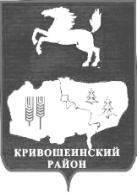 АДМИНИСТРАЦИЯ КРИВОШЕИНСКОГО РАЙОНА ПОСТАНОВЛЕНИЕ 26.09.2014                                                                                                                         № 659с. КривошеиноТомской областиРуководствуясь Федеральным законом от 06.10.2003 N 131-ФЗ "Об общих принципах организации местного самоуправления в Российской Федерации", Федеральным законом от 27.07.2010 N 210-ФЗ "Об организации предоставления государственных и муниципальных услуг", Земельным кодексом Российской Федерации,ПОСТАНОВЛЯЮ:       1. Утвердить  Административный регламент предоставления муниципальной услуги «Перевод земель или земельных участков, находящихся в муниципальной собственности, в составе таких земель из одной категории в другую, за исключением земель сельскохозяйственного назначения» согласно приложению.      2. Разместить настоящее постановление на официальном сайте муниципального образования Кривошеинский район в сети «Интернет» (http://kradm.tomsk.ru) и опубликовать в  газете «Районные вести».      3. Настоящее постановление вступает в силу с даты его официального опубликования.      4. Контроль за исполнением настоящего постановления возложить на Управляющего делами Администрации Каричеву М.Ю.Глава Кривошеинского района                                                  А.В.Разумников(Глава Администрации)								       Караваева Е.А.2-14-27Прокуратура, ЦМБ, Пилипенко М.Ю., Караваева Е.А.Понедельник:9.00-18.00, обеденный перерыв 13.00-14.00Вторник:9.00-18.00, обеденный перерыв 13.00-14.00Среда9.00-18.00, обеденный перерыв 13.00-14.00Четверг:9.00-18.00, обеденный перерыв 13.00-14.00Пятница:9.00-18.00, обеденный перерыв 13.00-14.00Субботавыходной деньВоскресенье:выходной деньПонедельник:9.00-18.00, обеденный перерыв 13.00-14.00Вторник:9.00-18.00, обеденный перерыв 13.00-14.00Среда9.00-18.00, обеденный перерыв 13.00-14.00Четверг:9.00-18.00, обеденный перерыв 13.00-14.00Пятница:9.00-18.00, обеденный перерыв 13.00-14.00Субботавыходной деньВоскресенье:выходной деньПонедельник:9.00 – 18.00, обеденный перерыв 13.00-14.00Вторник:9.00 – 18.00, обеденный перерыв 13.00-14.00Среда9.00 – 18.00, обеденный перерыв 13.00-14.00Четверг:9.00 – 18.00, обеденный перерыв 13.00-14.00Пятница:9.00 – 18.00, обеденный перерыв 13.00-14.00Субботавыходной деньВоскресенье:выходной день.Понедельник:9.00 – 18.00, обеденный перерыв 13.00-14.00Вторник:9.00 – 18.00, обеденный перерыв 13.00-14.00Среда9.00 – 18.00, обеденный перерыв 13.00-14.00Четверг:9.00 – 18.00, обеденный перерыв 13.00-14.00Пятница:9.00 – 18.00, обеденный перерыв 13.00-14.00Субботавыходной деньВоскресенье:выходной день_____________________________________________________________________(Ф.И.О.(при наличии), должность представителя юридического лица; Ф.И.О.(при наличии) физического лица)подписьдата______________________________________________наименование  должностиответственного лицаподписьрасшифровка подписи (Ф.И.О.(при наличии))